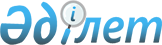 О внесении дополнения в постановление Правления Национального Банка Республики Казахстан от 26 июля 2013 года № 201 "Об утверждении Правил ведения учета пенсионных накоплений за счет обязательных пенсионных взносов, обязательных профессиональных пенсионных взносов и добровольных пенсионных взносов на индивидуальных пенсионных счетах вкладчиков (получателей)
					
			Утративший силу
			
			
		
					Постановление Правления Национального Банка Республики Казахстан от 31 декабря 2019 года № 269. Зарегистрировано в Министерстве юстиции Республики Казахстан 14 января 2020 года № 19872. Утратило силу постановлением Правления Агентства Республики Казахстан по регулированию и развитию финансового рынка от 12 февраля 2021 года № 27.
      Сноска. Утратило силу постановлением Правления Агентства РК по регулированию и развитию финансового рынка от 12.02.2021 № 27 (вводится в действие по истечении десяти календарных дней после дня его официального опубликования).
      В соответствии с Законом Республики Казахстан от 21 июня 2013 года "О пенсионном обеспечении в Республике Казахстан" и в целях совершенствования нормативных правовых актов Республики Казахстан Правление Национального Банка Республики Казахстан ПОСТАНОВЛЯЕТ:
      1. Внести в постановление Правления Национального Банка Республики Казахстан от 26 июля 2013 года № 201 "Об утверждении Правил ведения учета пенсионных накоплений за счет обязательных пенсионных взносов, обязательных профессиональных пенсионных взносов и добровольных пенсионных взносов на индивидуальных пенсионных счетах вкладчиков (получателей)" (зарегистрировано в Реестре государственной регистрации нормативных правовых актов под № 8654, опубликовано 2 октября 2013 года в газете "Юридическая газета" № 148 (2523)) следующее дополнение:
      Правила ведения учета пенсионных накоплений за счет обязательных пенсионных взносов, обязательных профессиональных пенсионных взносов и добровольных пенсионных взносов на индивидуальных пенсионных счетах вкладчиков (получателей), утвержденные указанным постановлением:
      дополнить пунктом 16 следующего содержания:
      "16. К невостребованным суммам пенсионных накоплений, сформированных за счет обязательных пенсионных взносов, относятся суммы, находящиеся на индивидуальных пенсионных счетах неидентифицированных вкладчиков (получателей) в ЕНПФ, у которых отсутствует индивидуальный идентификационный номер, а также указаны некорректные реквизиты в фамилии, имени, отчестве и дате рождения.
      Идентификация вкладчиков (получателей), указанных в части первой пункта 16 Правил, осуществляется ЕНПФ в следующем порядке:
      1) производится сопоставление реквизитов неидентифицированных вкладчиков (получателей) с реквизитами вкладчиков (получателей) в информационной системе ЕНПФ путем фонетического поиска (схожие по произношению), а также с учетом признака транслитерации при написании фамилий, имен и отчеств на казахском и русском языках; 
      2) производится сверка реквизитов (фамилия, имя, отчество, дата рождения) вкладчиков (получателей) с Государственной базой данных "Физические лица", в том числе на наличие индивидуального идентификационного номера.
      В случае идентификации вкладчиков (получателей) с некорректными реквизитами, ЕНПФ приводит их в соответствие с Государственной базой данных "Физические лица".".
      2. Департаменту развития небанковских организаций в установленном законодательством Республики Казахстан порядке обеспечить:
      1) совместно с Юридическим департаментом государственную регистрацию настоящего постановления в Министерстве юстиции Республики Казахстан;
      2) размещение настоящего постановления на официальном интернет-ресурсе Национального Банка Республики Казахстан после его официального опубликования;
      3) в течение десяти рабочих дней после государственной регистрации настоящего постановления представление в Юридический департамент сведений об исполнении мероприятий, предусмотренных подпунктом 2) настоящего пункта и пунктом 3 настоящего постановления.
      3. Департаменту внешних коммуникаций – пресс-службе Национального Банка обеспечить в течение десяти календарных дней после государственной регистрации настоящего постановления направление его копии на официальное опубликование в периодические печатные издания.
      4. Контроль за исполнением настоящего постановления возложить на заместителя Председателя Национального Банка Республики Казахстан Биртанова Е.А.
      5. Настоящее постановление вводится в действие по истечении десяти календарных дней после дня его первого официального опубликования.
					© 2012. РГП на ПХВ «Институт законодательства и правовой информации Республики Казахстан» Министерства юстиции Республики Казахстан
				
      Председатель
Национального Банка 

Е. Досаев
